 Муниципальное бюджетное дошкольное образовательное учреждение              «Детский сад  № 32»Проект:«Этот загадочный космос»Авторы: воспитатель высшей квалификационной категории Панченко Валентина Александровна, воспитатель высшей квалификационной категории Языкова Ирина Анатольевна.Участники проекта: воспитанники подготовительной группы №8, старшей группы №3,специалисты МБДОУ, родители.Вид проекта: информационно-творческий.База проекта: МБДОУ д/с № 32.Срок реализации: с 01.04.2018г. по 12.04.2018г.г. Таганрог 2018 г.Актуальность: «Человечество не останется вечно на земле, но, в погоне за светом и пространством, сначала робко проникнет за пределы атмосферы, а затем завоюет себе все околосолнечное пространство».
К.Циолковский    	С самого рождения ребёнок является первооткрывателем, исследователем того мира, который его окружает. Возраст почемучек – самый замечательный возраст для детей. Малыши активно познают мир, открывают для себя новые истины. С раннего возраста им интересны загадки Вселенной. Старших дошкольников всегда привлекает тема космоса, так как все неведомое, непонятное, недоступное глазу будоражит детскую фантазию. Солнце, Луна, звезды – это одновременно так близко, и в то же время так далеко. Несколько десятков лет назад мало кто из вчерашних мальчишек не хотел стать космонавтом. Эта мечта совсем не актуальна для современных детей. Между тем, космические пираты, звездные войны и другие инопланетные существа – герои их любимых мультфильмов. Вымышленные персонажи дезинформируют дошкольников, рассказывая о несуществующих планетах, и зачастую вызывают у них отрицательные эмоции, способствуют развитию страхов. Поэтому важно грамотно выстроить работу по формированию у детей представлений о космосе.  Проблема:Современные дошкольники задают много вопросов о космосе, звездах, космонавтах, так как данная тема, как все неведомое, непонятное, недоступное глазу, будоражит детскую фантазию. Данный проект поможет детям научиться добывать информацию из различных источников, систематизировать полученные знания, применить их в различных видах детской деятельности. ГипотезаЧем шире мировоззрение ребенка, тем наиболее полно сформируется активная творческая личность, способная получить представления об окружающем мире до глубин Вселенной, не зазубривая научные истины, а открывая их самому.Цель:  формирование  у  детей старшего дошкольного возраста представлений о космическом пространстве, Солнечной системе и ее планетах, освоении космоса людьми.Задачи:  Познакомить детей с историей развития космонавтики, с символикой некоторых созвездий, строением солнечной системы. Расширять первоначальные представления о звездах и планетах (их величине, о порядке расположения относительно Солнца, некоторых особенностях). Познакомить с первым лётчиком-космонавтом Ю.А. Гагариным.                                    Развивать творческое воображение, фантазию, умение импровизировать; воспитывать взаимопомощь, доброжелательного отношения друг к другу, гордость за людей данной профессии, к своей Родине;          5.Воспитывать любовь к родному краю, планете, героям освоения  космоса.                
     6. Привлекать родителей к совместной деятельности.Предполагаемый результат:  реализация  проекта  позволит  сформировать  у  детей  точные  представления  об  отечественной  космонавтики.  Дети  узнают  об  учённых  и  исследователях  в  области  космологии.  Данный  проект  позволит  развить  творческую  активность  детей  и  родителей,  воспитать  патриотические  чувства  у  ребёнка,  желание  быть  смелым,  сильным  и  выносливым. Этапы реализации проекта. I этап. Подготовительный.  (Информационно – накопительный)1.Формулирование целей и задач проекта.2. Выявление первоначальных знаний детей о космосе.
3. Подбор литературы о космосе,  фотографий, плакатов,книжек-раскрасок, сказок, стихов, загадок о космосе, ракете, звёздах. Подбор музыки  и  песен.                 4. Информация родителей о предстоящей деятельности. II этап. Основной.  (Организационно – практический).1. Проведение недели космоса в группе. 
2. Организация сюжетно - ролевых, дидактических и подвижных игр, индивидуальной и групповой работы.3. Организация выставки  работ о космосе (совместная работа детей и родителей)
4.  Работа с родителями по заданной теме.Содержание проекта.1)  Социально  коммуникативное   развитие.Сюжетно-ролевые игры: " Космонавты".
Цель: расширить тематику сюжетных игр, познакомить с работой космонавтов в космосе, воспитать смелость, выдержку, расширить словарный запас детей: «космическое пространство», «космодром», «полет», «открытый космос».
«Полёт в космос».
Цель:  способствовать  развитию  умения  выстраивать  воображаемую  ситуацию,  действовать  в  соответствии  с  ней,  объединять  сюжеты  различных  игр.                              Для ботанического сада нужны новые редкие растения. Директор ботанического сада  предлагает лететь за ними на одну из планет солнечной системы.
«Больница для космонавтов».
Цель:  формировать умение детей делиться на подгруппы в соответствии с сюжетом и по окончании заданного игрового действия снова объединяться в единый коллектив. Отображать в игре знания об окружающей жизни, показать социальную значимость медицины; воспитывать уважение к труду медицинских работников, закреплять правила поведения в общественных местах.
«Космическое путешествие».
Цель: способствовать развитию умения расширять сюжет на основе  полученных знаний  на занятиях и в повседневной жизни, обогатить опыт детей знаниями и игровыми умениями, которые позволят им в дальнейшем самостоятельно организовывать игру. Формирование умений комбинировать различные тематические сюжеты в единый игровой сюжет.2) Познавательное  развитие1.Рассказ по теме: «Полёт  в  космос».
Цель: расширить представление   детей  о  космосе; рассказать о работе в космосе российских космонавтов в наши дни. Подвести  к  пониманию  того,  что  освоение  космоса -  ключ  к  решению  многих  проблем  на  Земле.  Воспитывать  гордость  за  нашу  страну.  2.Рассказ воспитателя: «Первый космонавт Ю.А.Гагарин».Цель: познакомить с биографией первого космонавта Ю. А. Гагарина.Воспитывать  патриотизм.Беседы с использованием презентаций.1. Беседа «Что такое космос?». Цель: дать детям представление о планетах солнечной системы, солнце, звёздах, первом полете в космос, выяснить знания детей по данному вопросу.
2. Беседа: «Голубая планета - Земля».
Цель: объяснить детям, что такое телескоп, космическое пространство, показать, как прекрасна наша Земля из космоса.
3. Беседа «Луна - спутник Земли».
Цель: выяснить представления детей о Луне, месяце, расширять знания о лунной поверхности, атмосфере.
4. Беседа «Солнечная  система».
Цель: расширять представления детей о планетах солнечной системы
5. Беседа «Солнце - источник жизни на Земле».
Цель: уточнить знания детей о солнце, его форме; пояснить из чего оно состоит.                                                                                                               6.Беседа «Животные  в  космосе» Цель: расширить  знания  детей  об  участии  животных  в  исследовании  космоса.7.Беседы на тему: «Каким должен быть космонавт».8.Беседа-общение: «Герои космоса».9.Беседа-рассуждение: «Что я могу увидеть в космосе».Просмотр мультфильмов:1.«Тайна третей планеты»2.«Полет на Луну».- СССР: Союзмультфильм, 1953.3)Речевое  развитиеЧтение: Нагибин Ю.М.  Рассказы о Гагарине. В школу.
Цель: познакомить  с биографией Ю.Гагарина, учить осмысливать содержание прочитанного; воспитывать чувство гордости за первых покорителей космоса; подвести к пониманию таких нравственных и волевых качеств, как доброта, настойчивость, бесстрашие, трудолюбие.
Чтение художественной литературы: - Я. К. Голованов «Дорога на космодром»,
- П. О. Клушанцев «О чём рассказал телескоп»,
- О. А. Скоролупова «Покорение космоса»,Цель: знакомить детей с литературой о космосе; воспитывать познавательную активность. 

Чтение стихов о космосе, загадки о космосе.Дидактические игры: - «Восстанови порядок в солнечной системе»
- «Найди лишнее» 
- «Подбери созвездие».
- «Найди недостающую ракету»
- «Добавь словечко»
-«Куда летят ракеты»Дидактические игры:«Восстанови порядок в солнечной системе» Цель: Закрепить знания детей о расположении планет по порядку в солнечной системе, запоминая названия планет. Раскладываем модели планет на ковре, и ведущий читает стихи о планете которую нужно найти. Кто её узнаёт, тот её и берёт, выкладывает на орбиту за Солнцем. Все планеты должны занять своё место в системе. В заключении, назвать каждую планету.   По порядку все планеты  Назовёт любой из нас:                                                                                                               Раз Меркурий,                                                                                                                Два … Венера,                                                                                       
Три … Земля,                                                                                                                  Четыре … Марс.                                                                                                                 Пять … Юпитер,                                                                                                              Шесть … Сатурн,                                                                                                                Семь … Уран,                                                                                                                           За ним … Нептун.                                                                                         
Он восьмым идёт по счёту.                                                                                                                                               А за ним уже, потом,                                                                                                                И девятая планета Под названием Плутон.«Найди лишнее» На карточке изображено 5 картинок. 4 картинки из одной группы, пятая лишняя. Нужно найти лишнюю картинку и объяснить свой выбор. «Подбери созвездие».Соединить линиями созвездие с нужной картинкой4) Художественно-эстетическое  развитие.1. Рисование
Тема: «Полёт  в  космос». 
Цель:  совершенствовать  умение  детей  передавать в  рисунке  свои  представления о космосе и космонавтах.   Продолжать учить  рисовать основные части простым карандашом.   Аккуратно закрашивать цветными карандашами рисунок.2. Аппликация.Тема: «Полет на Луну».
Цель: учить передавать форму ракеты, применяя прием симметричного вырезывания из бумаги   сложенной вдвое; закреплять умение дополнять картинку подходящими по смыслу предметами; развивать чувство композиции, воображение.
3. Лепка
Тема: «Космонавт в скафандре».
Цель: учить детей лепить космонавта, используя игрушку в качестве натуры; передавать форму частей игрушки: овальную (туловище), округлую (голова), цилиндрическую (ноги); передавать пропорциональное соотношение частей и детали ; учить объединять вылепленные части в одно целое, плотно соединять их путем промазывания одной части к другой.4. Конструирование
Тема: « Ракета».
Цель: Развивать  умение  склеивать  конусообразную  форму,  дополнять  необходимыми  деталями. Развивать  умение  аккуратно  пользоваться  клеем. Анализировать  свою  работу  и  работу  своих  товарищей.                                                                                                     
5)Физическое  развитие.Подвижные игры: - «Ждут нас быстрые ракеты».                                                                                            -  «Космическая эстафета».                                                                                                                             -  «Ракетодром».Пальчиковые игры:«Мы по глобусу шагаем…», «Смотрим в небо…»6) Музыкальное развитие..Песни: «Юрий Гагарин» Муз. Вихаревой С.В.,  «Полетим на другую планету»  Муз. З.Роот;Танцы: «Танец звезд и Луны» - муз. из сюиты Вивальди; «Танец «Всем нам хорошо»»-Грамзапись. Музыкальная игра: «Полетим в ракете», «На космодром».Музыка для слушания: Пахмутовой А., ВИА «Спейс», песня «Поехали» Ю. Гуляев.  III этап. Заключительный. (Аналитический).1.Спортивный  праздник  «Парад  планет».  2. Конкурс чтецов «Стихи о космосе».                                                                                         3. Выставка работ детей по изобразительной  деятельности.Литература:1.Примерная общеобразовательная программа дошкольного образования «От рождения до школы» под редакцией Н.Е.Вераксы, Т.С.Комаровой, М.А.Васильевой; Москва, «Мозаика- синтез» 2014г.                  2. «Космос». Детская энциклопедия. Москва 2000г.                               3. А.Леонов «Я вижу космос» Москва, 1985 г.   4. Е.П.Левитан «Малышам о звездах и планетах» Москва, 1981 г.     5. В.Мороз «Расскажите детям о космосе» Москва, Мозаика- Синтез, 2008  6. Р.Г.Казакова «Занятия по рисованию с дошкольниками» Москва.    7. Т.А. Шарыгина, М.Ю.Парамонова «Детям о космосе и Юрии Гагарине- первом космонавте Земли». Беседы, досуги, рассказы» Москва, ТЦ «Сфера».    8. Интернет-ресурсы.Приложение:«Ждут нас быстрые ракеты».По залу раскладываются обручи-ракеты. По количеству их на несколько штук меньше, чем играющих. Дети берутся за руки и идут по кругу со словами:
- Ждут нас быстрые ракеты
Для полёта на планеты.
На какую захотим,
На такую полетим!
Но в игре один секрет:
Опоздавшим места нет!
После последних слов дети разбегаются и занимают места в «ракетах» (если детей много, то можно усаживаться в одну ракету по два-три человека) и принимают разные космические позы. Те, кому не досталось места в ракете, выбирают самые интересные и красивые позы космонавтов. Затем все становятся опять в круг и игра начинается сначала.«Космонавты».Игра проводится под сопровождение музыкального руководителя.
Цель: развитие подражания движениям и речи взрослого – повторение звука «У».
- Запускаем мы ракету « У-У-У!»: Руки над головой в форме конуса, 
- Завели моторы  «Р- р- р»: движение по кругу друг за другом
- Загудели: «У-у-у!»: Руки расставили в стороны.
- На  заправку полетели: присели -  руки вперёд, заправились – руки опустили.
Игра повторяется несколько раз по желанию детей.«Ракетодром».Дети раскладывают обручи по кругу, свободно бегают вокруг обручей и произносят слова:
Ждут нас быстрые ракеты
Для полётов по планетам. 
На какую захотим, 
На такую полетим! 
Но в игре один секрет –
Опоздавшим места нет! 
Воспитатель убирает несколько обручей. Игра повторяется, пока не останется один обруч.«Невесомость».Дети свободно располагаются в зале, делают «ласточку» и стоят как можно дольше. Дети вставшие на вторую ногу садятся на места. Выигрывает ребенок, простоявший на одной ноге дольше всех.«Солнышко и дождик».Цель: учить детей ходить и бегать врассыпную, не наталкиваясь друг на друга, приучать их действовать по сигналу.
Дети сидят на скамейках. Воспитатель говорит: «Солнышко» ,дети ходят и бегают по всей площадке. После слов «Дождик. Скорей домой!» дети на свои места.«Солнце – чемпион».Выбранный ведущий-ребенок проговаривает «космическую» считалку, в ходе которой дети становятся одной из планет:На Луне жил звездочет.
Он планетам вел учет:
Раз – Меркурий,
Два – Венера,
Три – Земля,
Четыре – Марс,
Пять – Юпитер,
Шесть – Сатурн,
Семь – Уран,
Восьмой – Нептун.Дети надевают шапочки с изображением выпавшей им по считалке планеты, под музыку начинают движение, по звуковому сигналу выстраиваются в нужной последовательности относительно солнца, которое изображает один из дошкольников.Дидактические игры. 1.«Добавь словечко»Главным правилом у нас
Выполнять любой (приказ).
Космонавтом хочешь стать?
Должен много-много (знать).
Любой космический маршрут
Открыт для тех, кто любит (труд).
Только дружных звездолёт
Может взять с собой (в полёт).
Скучных, хмурых и сердитых
Не возьмём мы на (орбиту).
Чистый небосвод прекрасен,
Про него есть много басен.
Вам соврать мне не дадут,
Будто звери там живут.
Есть в России хищный зверь,
Глянь – на небе он теперь!
Ясной ночью светится –
Большая …(Медведица).
А медведица – с ребенком,
Добрым, славным медвежонком.
Рядом с мамой светится
Малая … (Медведица).
Планета с багровым отливом.
В раскрасе военном, хвастливом.
Словно розовый атлас,
Светится планета … (Марс).
Чтобы глаз вооружить
И со звездами дружить,
Млечный путь увидеть чтоб,
Нужен мощный… (телескоп).
До луны не может птица
Долететь и прилуниться,
Но зато умеет это
Делать быстрая… (ракета).
У ракеты есть водитель,
Невесомости любитель.
По-английски астронавт,
А по-русски… (космонавт).«Найди недостающую ракету»2.«Восстанови порядок в солнечной системе» Цель: Закрепить знания детей о расположении планет по порядку в солнечной системе, запоминая названия планет. Раскладываем модели планет на ковре, и ведущий читает стихи о планете которую нужно найти. Кто её узнаёт, тот её и берёт, выкладывает на орбиту за Солнцем. Все планеты должны занять своё место в системе. В заключении, назвать каждую планету.   По порядку все планеты  Назовёт любой из нас:                                                                                                               Раз Меркурий,                                                                                                                Два … Венера,                                                                                       
Три … Земля,                                                                                                                  Четыре … Марс.                                                                                                                 Пять … Юпитер,                                                                                                              Шесть … Сатурн,                                                                                                                Семь … Уран,                                                                                                                           За ним … Нептун.                                                                                         
Он восьмым идёт по счёту.                                                                                                                                               А за ним уже, потом,                                                                                                                И девятая планета Под названием Плутон.3.«Найди лишнее» На карточке изображено 5 картинок. 4 картинки из одной группы, пятая лишняя. Нужно найти лишнюю картинку и объяснить свой выбор. «Подбери созвездие».Соединить линиями созвездие с нужной картинкой.4.«Куда летят ракеты».Сосчитай, сколько ракет летит направо, сколько налево, вверх и вниз.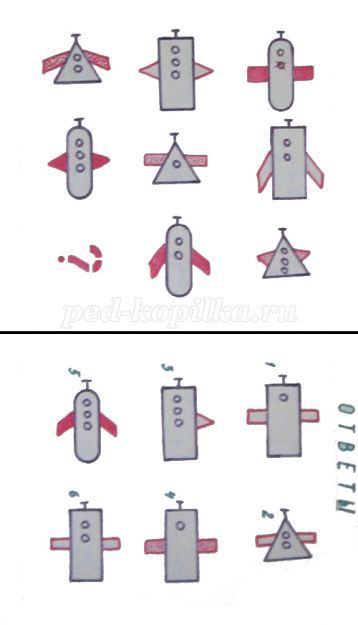 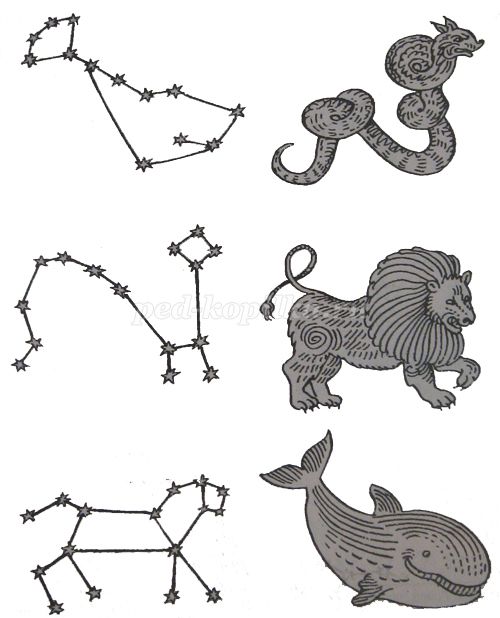 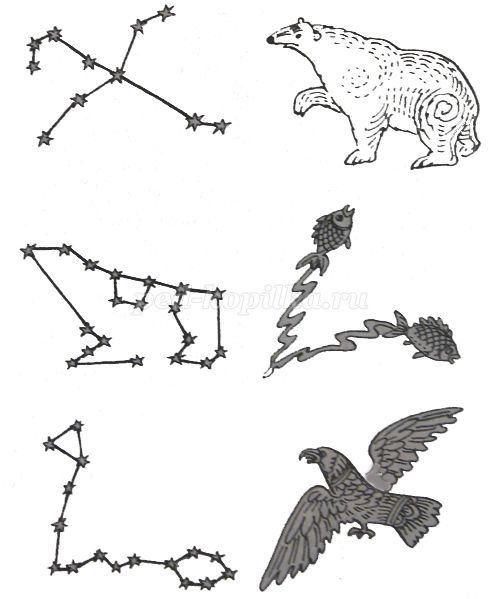 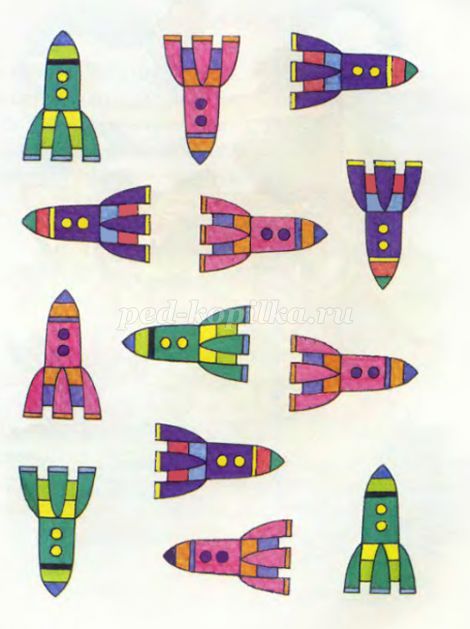 